INSTITUTO TECNOLÓGICO SUPERIOR DE URUAPANANTEPROYECTO DE RESIDENCIAS PROFESIONALESINGENIERÍA EN ADMINISTRACIÓN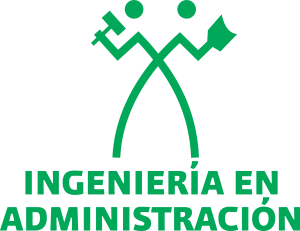 NOMBRE DE LA EMPRESANOMBRE DEL ANTEPROYECTODURACIÓN: Del 31/agosto/2024 hasta el 28/febrero/2025 NOMBRE COMPLETO DEL ALUMNONÚMERO DE CONTROLTELÉFONOCORREO____________________________________________M.A.O. ROSA ELENA NÚÑEZ ESCAMILLAJEFA DE DIVISIÓN DE INGENIERÍA EN ADMINISTRACIÓNASESOR INTERNO: (PROFESIóN Y NOMBRE COMPLETO) ASESOR EXTERNO: (PROFESIóN Y NOMBRE COMPLETO)Uruapan, Mich; 15 de agosto del 2024